富士通獎學金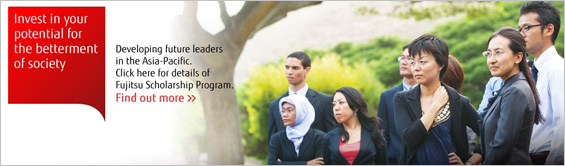 全球IT及客戶解決方案的領導品牌Fujitsu（富士通），在推動科技及人力資源發展上向來不遺餘力。1985年成立了亞太獎學金（Fujitsu Asia Pacific Scholarship Program）。獎學金成立目的在於培育國際人才與透過提供管理教育來深化國際間不同文化間的溝通與相互了解。 JAIMS 由富士通所成立，在日本是非常知名的非營利教育機構，提供研究所學位學程。自1972年開始就是跨文化教育領域中的領先者。迄今已有來自54個國家，超過22,000人參與JAIMS課程，習得在國際勝出所需之技巧。獎學金內容Tuition and fees for the Global Leaders for Innovation and Knowledge Program. Stipend toward living expenses. Airfare 申請日期2012年8月1日起至2012年10月22日截止 申請資格A bachelor's degree or a degree equivalent to a four-year standard baccalaureate degree in any discipline from a regionally or nationally accredited institution. A minimum TOEFL score of 577/233/90 (paper/computer/Internet), TOEIC score of 750, or IELTS overall band test result of 6.5 or higher from tests taken between November 2007 and October 2012. A minimum of three years of relevant full-time work experience (five years preferred) at the time of application. Applications must be a resident of the state of Hawaii, U.S.A., or a citizen of one of the following countries: Australia, Cambodia, China, Hong Kong, India, Indonesia, Laos, Malaysia, Myanmar, New Zealand, the Philippines, Singapore, South Korea, Sri Lanka, Taiwan, Thailand, or Vietnam. 申請辦法符合資格者請來電或來信索取報名簡章及表格課程介紹Global Leaders for Innovation and Knowledge是一個密集式的國際領導管理學程，由JAIMS主辦，協助學員具備國際管理觀及培養在亞洲企業環境勝出的自信。課程內容包含三個月在日本、夏威夷、新加坡、泰國的實體課程，以及一周在日本的成果發表：Strategy: to visualize the future by judging the situation and take prompt action for realizing it. Knowledge management：to share and create knowledge, and make innovation happen. Finance: to effectively use the resources for making innovation happen. History: to position the current situation in the large context. Law: to judge social goodness. Multi-culture: to collaborate with others in global community. Concept creation: to create a unique and new concept. Negotiation: to influence others in realizing the concepts. Site visits: to picture future vision and realize good. 聯絡人管小姐 Milla Guan
電話： 02-2311-2255 ext. 8219
傳真： 02-2311-2426 
電郵： milla.guan@tw.fujitsu.com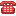 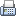 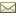 全球IT及客戶解決方案的領導品牌Fujitsu（富士通），在推動科技及人力資源發展上向來不遺餘力。1985年成立了亞太獎學金（Fujitsu Asia Pacific Scholarship Program）。獎學金成立目的在於培育國際人才與透過提供管理教育來深化國際間不同文化間的溝通與相互了解。 JAIMS 由富士通所成立，在日本是非常知名的非營利教育機構，提供研究所學位學程。自1972年開始就是跨文化教育領域中的領先者。迄今已有來自54個國家，超過22,000人參與JAIMS課程，習得在國際勝出所需之技巧。獎學金內容Tuition and fees for the Global Leaders for Innovation and Knowledge Program. Stipend toward living expenses. Airfare 申請日期2012年8月1日起至2012年10月22日截止 申請資格A bachelor's degree or a degree equivalent to a four-year standard baccalaureate degree in any discipline from a regionally or nationally accredited institution. A minimum TOEFL score of 577/233/90 (paper/computer/Internet), TOEIC score of 750, or IELTS overall band test result of 6.5 or higher from tests taken between November 2007 and October 2012. A minimum of three years of relevant full-time work experience (five years preferred) at the time of application. Applications must be a resident of the state of Hawaii, U.S.A., or a citizen of one of the following countries: Australia, Cambodia, China, Hong Kong, India, Indonesia, Laos, Malaysia, Myanmar, New Zealand, the Philippines, Singapore, South Korea, Sri Lanka, Taiwan, Thailand, or Vietnam. 申請辦法符合資格者請來電或來信索取報名簡章及表格聯絡人管小姐 Milla Guan
電話： 02-2311-2255 ext. 8219
傳真： 02-2311-2426 
電郵： milla.guan@tw.fujitsu.com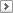 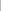 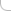 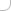 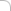 